第２学年　算数科授業案場所　２年教室　授業者　２年❶１　単元　ブロックはいくつあるかな（本時　１／１）２　本時の目標　　規則正しく並んだ数図ブロックの数を図や式などを用いてわかりやすく説明する方法を考えることができる。（思考力・判断力・表現力）３　展開学習形態アンプラグドプログラミング　アンプラグドプログラミング　使用機器OHCプログラミング的思考とのつながりプログラミング的思考とのつながりフローチャートを用いることで、手順を可視化し、問題を解いていくなかで論理的思考力を高める。フローチャートを用いることで、手順を可視化し、問題を解いていくなかで論理的思考力を高める。フローチャートを用いることで、手順を可視化し、問題を解いていくなかで論理的思考力を高める。学　　習　　活　　動　　　　　　※教師の支援　　◆思考ツールの活用　　☆評　価5152540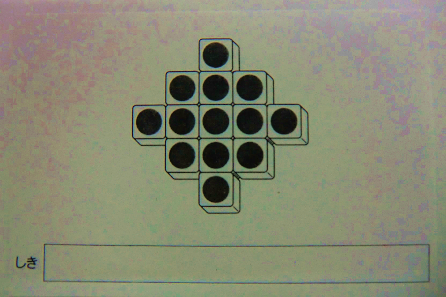 　〇自分のやり方を説明しよう○フローチャートを使って数を求める手順をまとめてみよう　○できたフローチャートを使って問題を解こう　　　　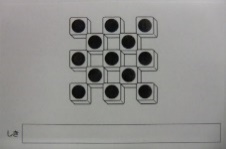 〇振り返りをしよう☆数図ブロックのまとまりを見つけて、数の求め方を説明することができたか。（ワークシートへの記述、発言）